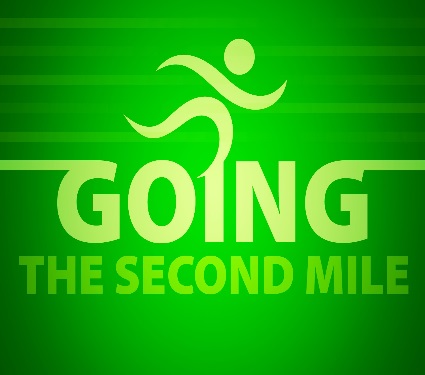 Getting More from the Message – Matthew 5:38-42Community Group Questions – Week of April 30, 2017Getting Started: Read this week’s passage out loud & pray the Holy Spirit will help you understand.  Ice Breaker: When some people feel they are mistreated, they want the offending party to pay dearly for it, and often far beyond what the offense calls for. Why is that? _____________________________________________________________________Read Romans 12:1. What does it mean to be a living sacrifice? ______________________________________________________________________________________________________________________________________How did “an eye for an eye” protect people from overly harsh sentences and personal revenge?______________________________________________________________________________________________________________________________________Are there any self-sacrifices you feel the Lord may be calling you to right now? What does it mean to go the “second mile” in serving?______________________________________________________________________________________________________________________________________How would you say you handle personal insults? (Why do you think you handle them that way?) ______________________________________________________________________________________________________________________________________How do you handle insults about your faith? (Why do you think you handle them that way?) ______________________________________________________________________________________________________________________________________What are the different ways you react when you are told what to do? (If it depends on the situation, explain.) Why do you react the way you do? ______________________________________________________________________________________________________________________________________Do you see serving the Lord as a privilege or an inconvenience? Please explain your answer. ___________________________________________________________________Why do most people seem to struggle with being outrageously generous with their time and money? ___________________________________________________________________Was there anything specific you think God wanted you to take away from this week’s passage?     ___________________________________________________________________ How can we pray for you in regards to what we studied this week? Other prayer requests are fine, but we are also looking for a specific prayer request for you in regards to this week’s passage. ___________________________________________________________________